سيرة ذاتية                                                        مفصلة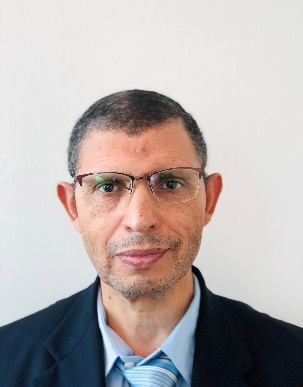 الاسم/ عبد التواب مصطفى خالد معوضالجنسية / مصري ــ  تاريخ الميلاد / 18/1/1962أولًا :المؤهلات العلمية 1- دكتوراه في الشريعة الإسلامية عام 2004 بعنوان( الأحكام الفقهية لمعاملات وخدمات البنوك الإسلامية)  مرتبة الشرف الأولى ـ دار العلوم  - جامعة القاهرة 2004م2- ماجستير في الشريعة الإسلامية عام 1998م3- ليسانس دار العلوم 1985مثانياً : المؤلفات1- أطروحة الدكتوراه بعنوان " الأحكام الفقهية لمعاملات وخدمات البنوك الإسلامية"  تقدير امتياز مع مرتبة الشرف الأولىـ كلية دار العلوم ـ جامعة القاهرة  فرع الفيوم.2- أطروحة الماجستير بعنوان " جريمة السرقة دراسة مقارنة بين الشريعة والقانون اليمني والمصري " تقدير جيد جدا  ـ كلية العلوم الشرعية والقانونية ـ الجامعة اليمنية ـ صنعاء . 3- القبض وأثره في صحة العقود المالية في الشريعة الإسلامية ـ الناشر مكتبة دار العلم ـ عام 20064- المدخل إلى علم أصول الفقه بالاشتراك مع آخرين  ـ الناشر مكتبة المتنبي ـ السعودية5- القواعد الفقهية تأصيل شرعي وتطبيق معاصر جزءان ـ الناشر منارات للبحوث والدراسات6- الوسيط في أصول الفقه ـ منارات للبحوث والدراسات ، ودار النداء تركيا 2016م7- أشواك في طريق الدعوةــ منارات للبحوث والدراسات مصر8ـ الموسوعة الشاملة لفقه المعاملات المالية والمصرفية مع دراسة مقارنة بالقانون الوضعي.9 ـ مفتاح الوصول إلى علم الأصول  جزء أول خاص لطلبة كلية الشريعة جامعة الإنسانية.10 ـ الوجيز في القواعد الفقهية ،دار النداء استنبول تركيا 2014م11ـ الأحوال الشخصية فقها وقضاء جزء ان لطلبة كلية الشريعة ، جامعة الإنسانية .2011/ 2012م ومنشورات زرقاء اليمامة القاهرة 2014م13ـ الشركات في الشريعة الإسلامية والقانون الوضعي ـ  جامعة السلطان عبد الحليم معظم شاة ، طبعة أولى 1442هـ ـ 2021م13 ـ أحكام النقود والأوراق التجارية والأوراق المالية في الشريعة الإسلامية  ، جامعة السلطان عبد الحليم ، طبعة أولى 1442هـ ــ 2021م .14 دروس رمضانية مكتبة الزرقا ـ مصر 2014م15 ــ نظرية العقد في الشريعة والقانون ـ دار النداء استنبول تركيا 2016م.16 ـ الميراث في الشريعة الإسلامية ـ زرقاء اليمامة مصر 2014م17 ــ مفتاح الوصول إلى علم الأصول جزء رابع خاص لطلبة كلية الشريعة  جامعة الإنسانية 2016م.18ـ مقاصد الشريعة وصلتها بالأدلة الشرعية، جامعة السلطان عبد الحليم معظم شاة الإسلامية العالمية طبعة أولى 2021م. 19 ـ النوازل المعاصرة في العبادات ، جامعة السلطان عبد الحليم معظم شاه الإسلامية العالمية ، طبعة أولى 1442 هـ ــ 2021م  .ثالثا ً:الأبحاث العلمية والمؤتمرات1- انخفاض قيمة النقود وأثرها في تسديد الديون ـ مجلة دار العلوم ـ عدد يونيه 2005  ـ جامعة الفيوم2- احتكار الإنتاج في ظل الرأسمالية والعولمة وكيف عالجه الإسلام ـ مجلة دار العلوم ـ جامعة الفيوم ـ عدد ديسمبر 2005م3- بنوك الحليب في ضوء الشريعة الإسلامية دراسة فقهية مقارنة ـ مركز البحوث والدراسات الإسلامية ـ كلية دار العلوم جامعة القاهرة العدد الأول 20064- التزامات المالك والمستأجر فيما يتعلق بالعين المؤجرة ـ مجلة دار العلوم  القاهرة ـ عدد 2007م 5- التطور الفقهي والتشريعي بين الثوابت والمتغيرات ـ بحث علمي محكم  قدم إلى المؤتمر العلمي المنعقد بكلية دار العلوم جامعة القاهرة ـ فرع الفيوم من 10/11 أبريل 2007 الذي كان بعنوان الإبداع والحرية في الثقافة العربية والإسلامية6ـ الفتوى المعاصرة بين الاختلاف المقبول والتضارب المرفوض دراسة أصولية مجلة الفقه المعاصر.7ـ مقاصد الشريعة في تنمية المال ودورها في التنمية المستدامة بحث مقدم إلى مؤتمر جامعة العلوم الإنسانية ـ ماليزيا ـ المنعقد في جزيرة لنكاوي ولاية قدح دار الأمان تحت عنوان التنمية المستدامة ودورها في السياسات الاقتصادية في ضوء مقاصد الشريعة الإسلامية في الفترة 13ـ 15 /12/ 2010م8ـ الوقف في الشريعة الإسلامية خصائصه ،ومقاصده ، وضوابط تنميته     بحث مقدم إلى المؤتمر الثالث المنعقد بقدح دار أمان ماليزيا     في الفترة 29ـ31 أكتوبر  2011م9 ـ  ضوابط العمل بفقه الموازنات بحث مقدم إلى مؤتمر كلية الشريعة والدراسات الإسلامية ، مكة المكرمة 1434هـ ـ 2013م10 ـ الضوابط الشرعية للأغذية المستجدة دراسة فقهية معاصرة، بحث مقدم لمؤتمر الغذاء والدواء كلية الشريعة والدراسات الإسلامية ، جامعة الشارقة بدولة الإمارات  16ـ 17 أبريل 2014م.11 ـ الإمام ابن سريج حياته وآثاره العلمية بحث مقدم لمؤتمر كلية اللغة العربية بجامعة الإنسانية  المنعقد بتاريخ 9سبتمبرعام 2014م تحت عنوان علماء القرن الرابع الهجري وإسهامتهم في بناء الحضارة.12ـ ترقية المذهب المالكي بين مشروعية التقنين وآليات التنفيذ، بحث مقدم لمؤتمر ملتقى المرجعية الفقهية والعقدية في الجزائر واقعها وآفاقها، كلية أصول الدين ، جامعة عبد القادر الإسلامية قسنطينة 1436هـ ـــ 2014م.13 ــ  قضايا معاصرة ، مقرر كلية الشريعة والقانون جامعة الإنسانية ، 2014 م14 ــ براءة الأحناف من ولاية المرأة عقود السفاح مجلة كلية الشريعة والقانون ، جامعة الإنسانية العدد الثاني عام 2014م15 ـ أنظمة الحكم المعاصرة وأثرها في توظيف رسالة المسجد " مجلة منار الهدى ،   الكتاب الثالث  المغرب عام 2015م16ــ نظرية التربية الإنسانية(الشمولية ، والأساليب ، والضوابط )عند الإمام عبد السلام ياسين رحمه الله في ضوء نظرية المنهاج النبوي ـ المؤتمر الدولي الثاني ، اسطنبول تركيا 16ـ 17  يناير 2016م17ــ  عقوبة الإشاعة في الشريعة والقانون ، مجلة كلية الشريعة والقانون  العدد الرابع 2016 م18 ــ الإرهاب مفهومه وأنواعه وطرق مكافحته ، مركز الدراسات  العليا  والبحوث والنشر ، جامعة الإنسانية العدد الثاني  2017م19 ــ نظرية التربية الإنسانية عند الإمام عبد السلام ياسين ، نور للنشر ألمانيا الاتحادية  ،تاريخ  10/5/2017م رقم  إيداعISBN  4—9690-330-3-978         ISBN 10 3330969091 ---ISBN 978333096909420 ــ الإمام أبو إسحاق الشيرازي ،حياته   وأثره في  الفقه الشافعي كتاب المهذب نموذجاًبحث مقدم لندوة  إسهامات علماء المسلمين غير العرب في الدراسات الإسلامية والعربيةكلية اللغة العربية    جامعة الشلطان عبد الحليم معظم شاة  تاريخ 20/ 3/ 2018م21ــ استعمال الأطراف الصناعية في جسم الإنسان رؤية شرعية ـ بحث مقدم لندوة الدراسات العليا والبحوث بجامعة السلطان عبد الحليم معظم شاة الإسلامية  تاريخ 20 أغسطس 2018م الموافق 8 ذو الحجة 1439هـ.22ــ الفتاوى الشاذة وأثرها في الالتزام بالأحكام الشرعية دراسة مقاصدية  ــ المؤتمر العالمي في الفتوى والابتكارات الإسلامية  جامعة  العلوم الإسلامية الماليزية USIM  2018م23ــ آثار المنافسة في تطوير صناعة التمويل الإسلامي ( القطاع السياحي نموذجا) مؤتمر كلية الشريعة  جامعة السلطان عبد الحليم معظم شاة 23 ــ 24م ديسمبر 2018م24 ـــ مشروع بحث ميداني ، عن كفالة الأيتام  في ولاية قدح  2018مــ ـــ 2020م.25 السنة النبوية ودورها في بيان الأحكام الشرعية الجزئية ،عقد البيع نموذجا بحث مقدم  للمؤتمر الدولي الأول للدراسات الإسلامية(ICIC)بعنوان السنة النبوية في ضوء التحديات المعاصرةجامعة برليس الإسلامية  ــ ماليزيا   28ــ8   ــ 2019م.26ـ مقصد القرآن في تزكية الإنسان بحث مقدم لمؤتمر  جامعة العلوم الإسلامية ماليزيا8ــ9 أكتوبر 2019م الموافق 8ــ 9 صفر 1441هـ.27 ـــ   تحكيم المرأة في الخصومات ، مرجحاته وضروراته المجلة العربية للنشر العلمي(AJSP)  الأردن  ،  تاريخ 2/6/ 2020م28 ــ المشكل وأثره في الاختلافات الفقهية ،دراسة مقارنة بحث مقدم إلى مؤتمر الجامعة الإسلامية العلمية  ــ ماليزيا 18 ــ 19 نوفمبر 2020م  29 ــ مدى حجية العرف على مشروعية المال المشترك بين الزوجين بحث مقدم لمؤتمر كلية الشريعة والقانون  23 ــ 25 نوفمبر 2020م  المنعقد تحت عنوان المال المشترك بين الزوجين في ضوء الكتاب والسنة .30 ــ صناعة الاستثمار الإسلامي تحديات الواقع  وحلول المستقبل ، المجلة الدولية للدراسات الاقتصادية ، ألمانيا ، مجلد( 4 ) العدد الخامس عشر فبراير 2021مInternational Journal of Economic Studies® International scientific periodicaljournalNationales ISSN - Zentrum für DeutschlandISSN (Online) 2569 – 7366 VR.3341.6321.BVolume (04) - Issue (15) Fibruary (2021).رابعاً:المقالاتللباحث عدة مقالات منشورة بموقع لها أون لاينhttp://www.lahaonline.com/منها:1 ـ العشر من ذي الحجة فضلها آدابها كشف شبهاتها تاريخ 2ذو القعدة 1431هـ ـ 2010مhttps://www.lahaonline.com/articles/view/37046.htm2 ـ دراسات في تاريخ جمع القرآن. 7صفر 1432هـ ـ 2011مhttps://www.lahaonline.com/articles/view/37483.htm3ـ لبيك اللهم لبيك  تاريخ  6ذو الحجة 1434هـ ـ 11 اكتوبر 2013م.http://www.lahaonline.com/articles/view/44154.htm4ـ لا يأس مع إيمان  تاريخ 6 /9/ 2013مhttp://www.lahaonline.com/articles/view/43903.htm5ـ عشرون مقصدا من مقاصد الحج تاريخ ( 1 ـ 2)  4 ذو الحجة 1434هـ 9 اكتوبر 2013مhttp://www.lahaonline.com/articles -2)/44140.htm6 ـ عشرون مقصدا من مقاصد الحج ( 2ــ2 ) ـ 2013مhttp://test5.dr-roqaia.com/articles/view/44165.htm7 ـ المداومة والثبات على الطاعات بعد الحج وما ذا بعد الحج  ؟  22 اكتوبر 2013مhttp://www.lahaonline.com/articles/view/44200.htm8 ـ المفتون الفتانون تاريخ 6صفر الموافق 10 /12/2013مhttp://www.lahaonline.com/articles/view/ 44534.htm9ـ النخل المنقعر صورة أخرى تاريخ 5/3/ 2014م.http://www.lahaonline.com/articles/view/45133.htm10ـ  الرضا بالدون 28/ 3/ 2014مhttps://www.lahaonline.com/articles/guest_display/1816.htm11 ـ  تأخير العبادات إلى وقت الحاجة 8/4/ 2014مhttp://www.lahaonline.com/articles/view/45359.htm12ـ من تناقضات الدعاة 26/11/ 2013مhttp://www.lahaonline.com/articles/view/44436.htm13 ـ تأخير الزكاة إلى شهر رمضا ن الجمعة 11 شوال 1435هـ الموافق 8 أغسطس 2014م14 ـ أقبل الأضحى  وبقيت التضحية تاريخ 7ذي الحجة 1435ه الموافق 30 /9 / 2014م.15 ـ باعوراء العصر الحديث 11/2 /2014مhttp://www.lahaonline.com/articles/view/44962.htm16 ــ الأسلحة الإيمانية قبل الأسلحة المادية 6 محرم 1437هــ  ـــ 20 اكتوبر 2015م17 ـ جمع الهمة أولى من تكفير أفراد الأمة 4صفر 1437 هــ  17 نوفمبر 20015م18 ـ من عقوبات علماء السوء  25 ربيع الثاني 1437هـ  5 فبراير 2016م.19 ـ شروط وآداب الدعاء 17 أبريل  2015م20 ـ تأخير أداء العبادات عن وقتها 8 أبريل  2014م21 ــ مسالك تربوية للنفس الدنيوية تاريخ 26 فبراير 2016م22 ــ تعدد الآراء الفقهية بين شبه المرجفين ودفاع المنصفين  8 جماد الثاني ـــ 18 مارس 2016 م23ــ الصوم وإغاثة المنكوبين 31 مايو 2016م.24 ــ الصوم وإحياء الموتى  4رمضان 1437هــ ـــ 10 يويو 2016م.25 ــ حرمة جرح مشاعر المحتاجين بملذات الطعام في رمضان 8 رمضان 1437هـ ــ 14 يونيو 2016م26  ــأزمتنا التربوية الواقع والمأمول 1 ا (لمربي) 12 جماد أول 1438 ه 172 2017 م  27 ــ أرمتنا التربوية الواقع والمأمول 2 (المتعلم) 25 جماد اول 1438 ه أأ 21 2 2017 مخامساً: الإشراف  على الرسائل العلمية أشرف على عدة رسائل للماجستير والدكتوراه منها:1 ـ التعليل بالمناسبة وأثره في الاجتهاد ، رسالة ماجستير مقدمة من الباحث عبد الله حاسي ،  كلية الشريعة ،جامعة الإنسانية 2013م.2 ـ الظروف المشددة للعقوبة دراسة مقارنة بين الفقه الإسلامي والقانون اليمني ، رسالة ماجستير ، للباحث  صادق احمد عبد الله  ، كلية الشريعة والقانون جامعة الإنسانية 2013م.3 ـ العدالة في الأنكحة دراسة مقارنة بين الشريعة والقانون اليمني ـ رسالة دكتوراه   للباحث سالم عبد الله باقطيانـ جامعة الإنسانية 2020م4ـ القواعد الفقهية المتعلقة بالضرر وتطبيقاتها في حقوق الجوار  ونماذج منها في المجتمع الأندنوسي   ــ رسالة دكتوراه ـ  للباحث محمد سهراجي جامعة الإنسانية. 2016م5 ـ أثر القطعي والظني في اختلاف الفقهاء وتطبيقه على أحكام الردة  ــ دراسة أصولية فقهية) للباحث ، حزوان شاه نظيم بن عبد الحنيف، كلية الشريعة جامعة الإنسانية 2014م.6 ـ بيع الدين صوره وتطبيقاته المعاصرة  السلم نموذجا  للباحث عبد الله جام 2016م 7 ـ الوصية في الشريعة والقانون الماليزي ـ أحمد بخاري بن ايوب  2019م.8 ـ  مقصد حفظ النفس في الشريعة الإسلامية ، مختار بن ارشد 2019م.9 ــ الاختلافات الفقهية بين السنة والشيعة في تايلاند : العبادات والأحوال الشخصية نموذجا ، رسالة دكتوراه للطالب فيناي شو أدي كلية الشريعة والقانون ماليزيا ،  عام 2019م10 ــ المسائل التي اختلف فيها الإمامان النووي والرافعي في باب العبادات دراسة فقهية مقارنة ،  رسالة ماجستير ،الطالب محمد فهمي بن محمد ناصر  كلية الشريعة والقانون 2020م.11 ــ الاحتياط في القواعد الفقهية وأثره في المعاملات للطالب أحمد فايز بن محمد روفي ، رسالة ماجستير   كلية الشريعة والقانون  ماليزيا عام 2020م.12 ـ  التطبيقات المعاصرة للكسب الحرام دراسة فقهية مقارنة ، الباحث رحمت رضوان ،  رسالة دكتوراه ،  كلية الشريعة ، جامعة السلطان عبد الحليم معظم شاه  2021م .سادساً : مناقشة رسائل علمية1ـ الاختلاف في الإجماع وأثره الفقهي ، رسالة ماجستير   للطالب حسن سليمان 2014م2 ـ الجريمة السياسية في الشريعة الإسلامية والقانون الجنائي اليمني، للباحث عبد الله اليمني 2012م3 ـ المصالح المرسلة وأثرها في المعاملات المالية المعاصرة للباحث أحمد فائق المشهداني  كلية الشريعة والقانون جامعة الإنسانية 1435ه/ 2014م.4 ـ العادات الصينية وموقف الإسلام منها دراسة أصولية فقهية رسالة ماجستير 2015م للباحثة آسية بنت عبد الله ـ كلية الشريعة والقانون جامعة الإنسانية 1437هـ ــ 2015م5 ــ القواعد الفقهية الكبرى  وتطبيقاتها في المجال الطبي  ، رسالة ماجستير ، ستي عائشة بنت مختار 2016م6ــ جهاد الرسول صلى الله عليه وسلم دراسة مقاصديةللباحث ، عمير بن يوسف ، جامعة الإنسانية 1438هــ ـــ 2016م7 ــ البكارة  والثيوبة وأثرهما في الفقه الإسلامي ، دراسة مقارنة ــ رسالة ماجستير ، عائشة بينت محمد زينون ، جامعة الإنسانية 1439 هـ ــ 2017م8 ــ مقصد حفظ النفس في ضوء أحكام الشريعة للباحث  أرشد بن مختار  عام / 2019م.9 ـ  الأمراض النفسية وأثرها في العقوبات دراسة فقهية مقارنة بالقانون الماليزي ، رسالة ماجستير ، اسود بن  محمد نصون ، عام ، 1442م ـــ 2021م .سابعا :الخبرات التدريسية1ـ محاضر لغة عربية ودراسات إسلامية بالجمهورية اليمنية لمدة أربعة عشر عاما من عام 1988 حتى عام 20022ـ مدرس مادة الفقه وأصوله بمعهد الثقافة الإسلامية التابع لوزارة الأوقاف المصرية3ـ مدرس مادة التشريع الإسلامي بمعاهد الدعوة الإسلامية الخاصة4 ـ مستشار شرعي  لمجموعة الغنيم للمحاماة والاستشارات القانونية ـ الرياض ـ طريق الملك فهد ـ المملكة العربية السعوديةالعمل الحالي: أستاذ مساعد بكلية الشريعة ـ جامعة السلطان عبد الحليم الإسلامية العالمية( الإنسانية سابقا) لمادة أصول الفقه والفقه المقارن   والقواعد الفقهية  للدراسات العليا  ومرحلة الليسانس من عام 2011م   حتى الآن.ثامنا :المهارات والدورات التدريبية1ـ دورة حول مخرجات التعليم 21/10/2014مOUTCOME BASED EDUCATION(OBE)2ــ ورشة عمل حول نتائج التعليم القائم التي نظمتها جامعة الإنسانية بتاريخ 21 أكتوبر 2014م.Workshop on outcome _ BASED EDUCATION(OBE) ORGANIZED BY  CENTER  FOR QUALITYASSURANCE , INSANIHA ON 21 OCTOBER 20143ـ دورة في كيفية وضع أسئلة الاختبارات النهائية  ـ جامعة الإنسانية تاريخ 19 مايو 2014WORKSHOP ON  PREPARATION OF FINAL EXAMINATION QUESTION ORGANIZED BY  CENTER  FOR QUALITYASSURANCE , INSANIHA ON 19 MAY  20144 ــ حاصل على جائزة الأستاذ المثالي لكلية الشريعة الشريعة عام 1438هــ   ــ  2017م 5 ــ دورة في التعامل مع المجلات الدولية العلمية  وكيفية النشر فيها  مجلة اسكوبسARABIC LANGUAGE & ISLAMIC STUDIES IMPACTFUL SCOPUS INDEXED/ ISI GOURNAL WRITING WORSHOP 29 JULY  /16ZULKAEDAH 1439H6 ـــ دورة عن الإشراف الفعال  تاريخ 7/4/ 2019م  EFFECTIVE SUPERVISION6ـ الحصول على لقب  وسام فعال من منصة أريد عام 2022تاسعا : المشاركات العلمية1 ــالمشاركة في الورشة العملية ــ  الإشراف الفعال  ــ التي نظمها مركز الدراسات العليا والمنشورات ـ جامعة الإنسانية تاريخ 2 فبراير 2016 م2 ــالمشاركة في حضور مخيم اللغة العربية  لطلاب جامعة الإنسانية المنعقد في ولاية  ترنجانو تاريخ 10 ـــ 13 مايو 2015م3ــ  المشاركة في برنامج تعليم اللغة العربية للطلاب المبعوثين إلى الدول العربية المنعقد بجامعة الإنسانية  المنعقد في الفترة من 19 / 4/ 2015م ــــ29 / 4 / 2015م 4 ـ المشاركة في  في أعمال ندوة " واحة الفكر الإسلامي " حول كتاب " نظرات في فكر الإمام الأشعري " د/ أحمد الطيب شيخ الأزهر ، المنعقدة في جامعة الإنسانية 24/ 5/ 2016م.5 ــ المشاركة في  في أعمال ندوة " واحة الفكر الإسلامي 2  " حول كتاب علم الكلام الجديد  د/ عبد الجبار الرفاعي  مناقشات في كلية أصول الدين تاريخ 16 ذو الحجة  الموافق .7 سبتمبر 20176  ــ المشاركة في المؤتمر الدولي " الدراسات الإسلامية المعاصرة منهجا وتوجيها "  بمشاركة معهد سمارندا  الديني الأندنوسي  الذي أقيم بجامعة الإنسانية  تاريخ 8 محرم 1439هـ  28 سبتمبر 2017م 7ــ  عضو لجنة التحكيم بمجلة كلية الشريعة ــ جامعة السلطان عبد الحليم الإسلامية العالمية8ـ عضو لجنة الدراسات العليا بكلية الشريعة ــ جامعة السلطان عبد الحليم الإسلامية العالمية9 ــ عضو لجنة تعديل المناهج بكلية الشريعة  ــ جامعة السلطان عبد الحليم الإسلامية العالمية10 ــ المشاركة في ندوة كلية الشريعة والقانون   بجامعة السلطان عبد الحليم عن القضايا المثارة في المجتمع الماليزي تاريخ 14/ 3/ 2019م. 11 ـ عضو لجنة التحكيم بالمجلة العربية للنشر العلمي  ، الأردن   (AJSP  )12 ـ عضو محكم لمجلة البرهان  كلية القرآن والسنة ، الجامعة الإسلامية ، ماليزيا .عاشرا :العنوانت ماليزيا موبايل   (60)198571747E: doctorabdo60@gmail.com